
中小学教师资格考试（笔试）科目代码列表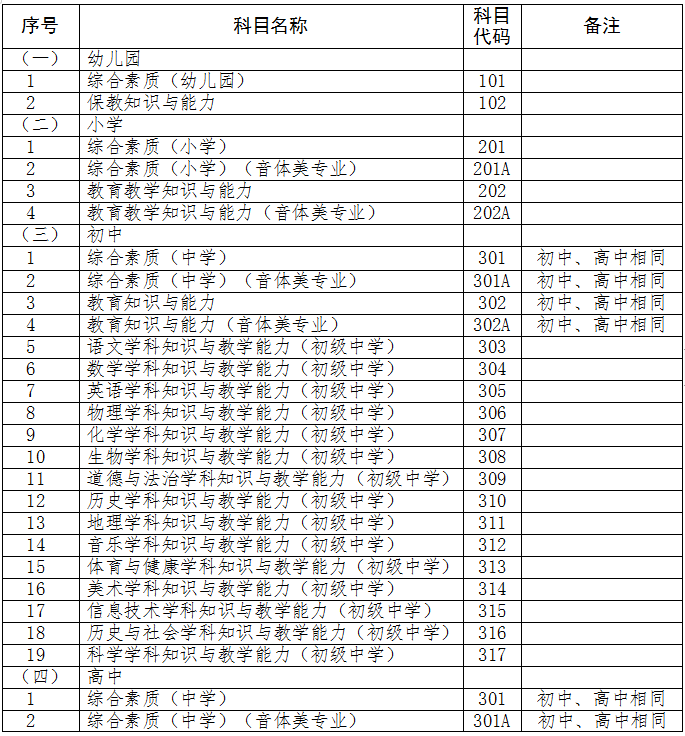 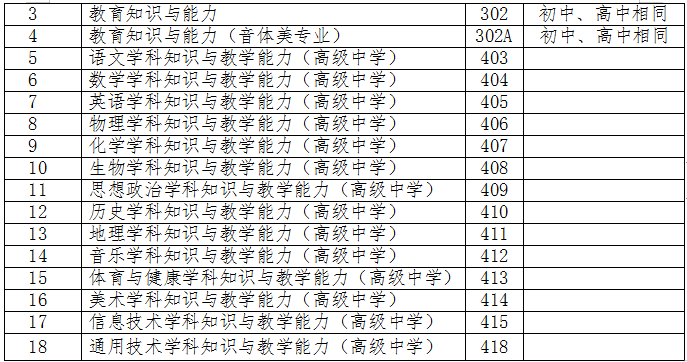 